РОССИЙСКАЯ ФЕДЕРАЦИЯИРКУТСКАЯ ОБЛАСТЬАДМИНИСТРАЦИЯМУНИЦИПАЛЬНОГО ОБРАЗОВАНИЯ«ЖЕЛЕЗНОГОРСК – ИЛИМСКОЕ ГОРОДСКОЕ ПОСЕЛЕНИЕ»ПОСТАНОВЛЕНИЕот _________________2023 г. № _______Об организации и проведенииуниверсальной городской ярмарки  на территории города Железногорска-ИлимскогоВ целях обеспечения населения города Железногорска-Илимского мясом, медом, сельскохозяйственной продукцией, в соответствии с Положением о порядке организации ярмарок на территории Иркутской области и продажи товаров (выполнения работ, оказания услуг) на них и требованиях к организации продажи товаров (выполнения работ, оказания услуг) на ярмарках, организованных на территории Иркутской области, утверждённым постановлением Правительства Иркутской области от 17 ноября 2010 года № 284-пп, администрация муниципального образования «Железногорск-Илимское городское поселение»ПОСТАНОВЛЯЕТ:1. Организовать и провести в период с 01 января 2023 года по 31 декабря 2023 года универсальную городскую ярмарку (далее – Ярмарка);2. Определить план организации Ярмарки и продажи товаров на ней (Приложение 1).3. Данное постановление опубликовать в газете «Вестник городской Думы и администрации муниципального образования «Железногорск-Илимское городское поселение» и разместить на официальном сайте администрации муниципального образования «Железногорск-Илимское городское поселение».4. Контроль за исполнением данного постановления возложить на заместителя Главы по инвестиционной политике и экономическому развитию Найда Н.С.Глава муниципального образования«Железногорск-Илимское городское поселение»		     П.Н.БерезовскийГеращенко С.А.,8(39566)33529Рассылка: дело, ОСЭР, ТО ТУ Роспотребнадзор, ОМВД по Нижнеилимскому району, Администрация Нижнеилимского района.Приложение 1
к постановлению администрации муниципального образования
«Железногорск-Илимское городское поселение»
от _________ 2023 г. №________ПЛАН МЕРОПРИЯТИЙпо организации универсальной городской ярмарки и продажи товаров на ней1. Для проведения универсальной городской ярмарки (далее – Ярмарка) на территории города Железногорска-Илимского выполнить следующие мероприятия:1.1. Определить порядок организации Ярмарки на территории города Железногорска-Илимского (Приложение 1).1.2. Определить схему размещения мест для продажи товаров на Ярмарке (Приложения 2-4).1.3. Определить ассортимент продаваемых товаров на Ярмарке (Приложение 5).1.4. Определить торговые места участникам Ярмарки в соответствии со схемой размещения мест для продажи товаров на ярмарке.1.5. Обеспечить вывоз мусора и уборку территории Ярмарки после завершения торгового дня.1.6. Обеспечить соблюдение на территории, на которой организуется Ярмарка, установленных законодательством требований пожарной безопасности, охраны общественного порядка в период с 01 января 2023 года по 31 декабря 2023 года.1.7. Обеспечить в ходе проведения Ярмарки контроль за соблюдением ассортимента продаваемых товаров на ярмарке.1.8. Обеспечить контроль за соблюдением занимаемых участниками Ярмарки мест схемы размещения мест для продажи товаров на ярмарке.Глава муниципального образования«Железногорск-Илимское городское поселение» 		     П.Н.Березовский		Приложение 1
к плану мероприятий по организации
универсальной городской ярмарки
и продажи товаров на ней
ПОРЯДОК
организации универсальной городской ярмарки
на территории города Железногорска-Илимского1. Общие положения1.1. Порядок организации универсальной городской ярмарки (далее – Ярмарка) и продажи товаров на ней разработан в соответствии с Федеральным законом от 28 декабря 2009 года № 381-ФЗ «Об основах государственного регулирования торговой деятельности в Российской Федерации» и Положением о порядке организации ярмарок на территории Иркутской области и продажи товаров (выполнения работ, оказания услуг) на них и требованиях к организации продажи товаров (выполнения работ, оказания услуг) на ярмарках, организованных на территории Иркутской области», утвержденным постановлением Правительства Иркутской области от 17 ноября 2010 года №284-пп.1.2. Ярмарка организуется администрацией муниципального образования «Железногорск-Илимское городское поселение» (далее–организатор Ярмарки).1.3. Режим работы Ярмарки:– является сезонной и организована в целях реализации сезонного вида товаров на период с 01 января 2023 года по 31 декабря 2023 года;– режим работы ярмарки: с 10.00 до 18.00 часов.1.4. Участниками Ярмарки могут быть юридические лица, индивидуальные предприниматели, зарегистрированные в установленном законодательством Российской Федерации порядке, самозанятые граждане, а также граждане – главы крестьянских (фермерских) хозяйств, члены таких хозяйств, граждане, ведущие личные подсобные хозяйства, или занимающиеся садоводством, огородничеством, животноводством, которые имеют характеристику о предоставлении торгового места на ярмарке и (или) непосредственно осуществляют на торговом месте деятельность по продаже товаров.1.5. Торговые места размещаются в соответствии с утвержденной схемой размещения мест для продажи товаров на Ярмарке, свободного прохода покупателей и доступа к местам продажи товаров, а также с учетом законодательства Российской Федерации в области обеспечения санитарно-эпидемиологического благополучия населения, пожарной безопасности.2. Организация деятельности Ярмарки2.1. Права и обязанности организатора Ярмарки:– привлекает для участия в Ярмарке юридических лиц и индивидуальных предпринимателей, осуществляющих производство товаров, выполнение работ и оказание услуг, самозанятых граждан, а также граждан, ведущих крестьянское (фермерское) хозяйство, личное подсобное хозяйство, или занимающихся садоводством, огородничеством, животноводством;– размещает информацию о проведении Ярмарки в средствах массовой информации два раза в месяц во время проведения Ярмарки;– обеспечивает охрану общественного порядка в месте проведения Ярмарки;– рассматривает поступившие заявления, осуществляет их регистрацию;– обеспечивает учет и размещение участников Ярмарки в соответствии с утвержденной схемой размещения торговых мест;– выдает характеристику о предоставлении торгового места на Ярмарке.2.2. Права и обязанности участника Ярмарки:- осуществляет торговлю с лотков, палаток, автофургонов средней грузоподъемности до 3 тонн;– соблюдает предусмотренные законодательством РФ обязательные требования в области санитарно-эпидемиологического благополучия населения, пожарной безопасности, ветеринарии, обязательные требования к продаже отдельных видов товаров, а также иные, предусмотренные для соответствующего вида деятельности обязательные требования;– имеет информацию с указанием наименования юридического лица или индивидуального предпринимателя, юридического адреса;– доводит до сведения покупателей необходимую и достоверную информацию о товарах (работах, услугах) и их изготовителях;– обеспечивает вывоз мусора и уборку территории Ярмарки после завершения торгового дня;– имеет в наличии документы, подтверждающие качество товара и личную медицинскую книжку установленного образца;– устанавливает на торговом месте соответствующие метрологическим правилам и нормам измерительные приборы, в случае если продажа на Ярмарке осуществляется с использованием средств измерений (весов, гирь, мерных емкостей, метров и др.);– имеет в наличии документы, удостоверяющие личность продавца, и документы, подтверждающие ведение гражданином крестьянского (фермерского) хозяйства, личного подсобного хозяйства или занятие садоводством, огородничеством, животноводством (в случае реализации произведенной ими сельскохозяйственной продукции, сырья и продовольствия). Указанные документы хранятся у участника Ярмарки в течение всего времени работы ярмарки и предъявляются по первому требованию организаторов Ярмарки, контролирующих (надзорных) органов, покупателей;– физическое лицо, непосредственно осуществляющее на торговом месте деятельность по продаже товаров (выполнению работ, оказанию услуг) на Ярмарке, должно иметь личную нагрудную карточку с указанием своей фамилии, имени, отчества.3. Порядок предоставления мест для продажи товаров на Ярмарке3.1. Лицо, желающее принять участие в Ярмарке (заявитель), обращается с заявлением о предоставлении места для продажи товаров к организатору Ярмарки в течение всего срока проведения ярмарки (Приложение 1 к настоящему Порядку). 3.2. К заявлению прилагаются копии документов, содержащих следующие сведения:– полное и (в случае, если имеется) сокращенное наименования, в том числе фирменное наименование, и организационно-правовая форма юридического лица, место его нахождения, государственный регистрационный номер записи о создании юридического лица и данные документа, подтверждающего факт внесения сведений о юридическом лице в единый государственный реестр юридических лиц, – для юридических лиц;– фамилия, имя и (в случае, если имеется) отчество индивидуального предпринимателя, место его жительства, данные документа, удостоверяющего его личность, государственный регистрационный номер записи о государственной регистрации индивидуального предпринимателя и данные документа, подтверждающего факт внесения сведений об индивидуальном предпринимателе в единый государственный реестр индивидуальных предпринимателей, – для индивидуальных предпринимателей;– фамилия, имя и (в случае, если имеется) отчество гражданина, место его жительства, данные документа, удостоверяющего его личность, сведения о гражданстве, реквизиты документа, подтверждающего ведение гражданином крестьянского (фермерского) хозяйства, личного подсобного хозяйства или занятие садоводством, огородничеством, животноводством, – для граждан;– фамилия, имя и (в случае, если имеется) отчество самозанятого гражданина, место его жительства, данные документа, удостоверяющего его личность, справка о постановке на учет в качестве самозанятого по форме КНД 1122035 - для самозанятых граждан. Прилагаемые к заявлению сведения подтверждаются оригиналами либо нотариально удостоверенными копиями соответствующих документов.3.3. Лицо, обратившееся с заявлением о предоставлении места для продажи товаров к организатору Ярмарки, предъявляет документ, удостоверяющий личность.Если с заявлением о предоставлении места для продажи товаров обращается представитель заявителя, то в заявлении указываются сведения, перечисленные в п. 3.2. Порядка, а также реквизиты документа, на основании которого осуществляется представительство.3.4. Решение о предоставлении места для продажи товаров принимается организатором Ярмарки в момент обращения заявителя.3.5. Срок предоставления мест для продажи товаров устанавливается по соглашению между организатором Ярмарки и заявителем.3.6. Основанием начала торговой деятельности является получение характеристики о предоставлении торгового места (Приложение 2 к настоящему Порядку). 3.7. Основанием для отказа в предоставлении места для продажи товаров является:– отсутствие мест для продажи товаров;– непредставление документов, указанных в пункте 3.2. Порядка.3.8. Каждому заявителю предоставляется только одно место на Ярмарке.4. Ответственность и контроль4.1. Нарушение участником Ярмарки, непосредственно осуществляющим деятельность по продаже товаров, требований настоящего Порядка является основанием для лишения участника Ярмарки торгового места.4.2. Юридические и физические лица, индивидуальные предприниматели, самозанятые граждане несут ответственность за качество реализуемой продукции, за нарушение правил торговли, иные нарушения в порядке, установленном действующим законодательством.4.3. Контроль за соблюдением на Ярмарке правил, требований и норм, регламентирующих торговую деятельность, осуществляется администрацией муниципального образования «Железногорск-Илимское городское поселение» и контролирующими органами в пределах своей компетенции.4.4. Организатору Ярмарки в соответствии с антимонопольным законодательством Российской Федерации запрещается создавать дискриминационные условия при распределении торговых мест.4.5. Организация и предоставление не предусмотренных схемой размещения торговых мест не допускаются.Глава муниципального образования«Железногорск-Илимское городское поселение»		    П.Н. БерезовскийПриложение 1
к Порядку организации универсальной городской ярмарки
на территории города Железногорска-ИлимскогоВ отдел социально-экономического развития
 администрации муниципального образования
«Железногорск-Илимское городское поселение»З А Я В Л Е Н И Ена предоставление торгового места на универсальной городской ярмарке
на территории города Железногорска-Илимского_____________________________________________________________________________(для ЮЛ – наименование предприятия, для ИП и физ. лиц – Ф.И.О.)_____________________________________________________________________________(юридический адрес (для ЮЛ и ИП), адрес проживания (для физ. лиц), контактный телефон)Прошу предоставить торговое место на универсальной городской ярмарке на территории города Железногорска-Илимского:Период торговли:	____________________________________________________________Место торговли:	____________________________________________________________Вид мелкорозничной торговли:	________________________________________________4.Ассортимент реализуемых товаров:	__________________________________________
						__________________________________________
						__________________________________________Даю согласие отделу социально-экономического развития администрации муниципального образования «Железногорск-Илимское городское поселение» на обработку моих персональных данных посредством их получения в государственных и иных органах, органах местного самоуправления муниципальных образований Иркутской области и иных организаций.Заявитель:______________________                             _____________________                                                                                                           подписьСведения, указанные в заявлении и представленные документы достоверны.Заявитель:______________________                             _____________________                                                                                                           подпись«_____» ___________________ 2023 г.Приложение 2
к Порядку организации универсальной городской ярмарки
на территории города Железногорска-ИлимскогоМуниципальное образование«Железногорск-Илимское городское поселение»ХАРАКТЕРИСТИКАо предоставлении торгового места на универсальной городской ярмарке
на территории города Железногорска-ИлимскогоНомер	___						Дата	 «___» ________ 2023 г.Выдано:	________________________________________________________(наименование хозяйствующего субъекта – для ЮЛ, Ф.И.О. – для ИП и физ. лиц)Адрес местонахождения:	_________________________________________Тип объекта:	___________________________________________________Место действия разрешения:	_________________________________________
					_________________________________________Заявленный ассортимент:	_________________________________________					_________________________________________Режим работы:	___________________________________________________Особые условия:	соблюдение правил торговли, санитарных норм, закона РФ «О защите прав потребителей».Начальник ОСЭР /И.о. начальника ОСЭР							Ф.И.О.Приложение 2
к плану мероприятий по организации
универсальной городской ярмарки
и продажи товаров на нейСхема размещения мест для продажи товаров
на униерсальной городской ярмаркепо адресу: г. Железногорск-Илимский, кв-л 8, район магазина № 26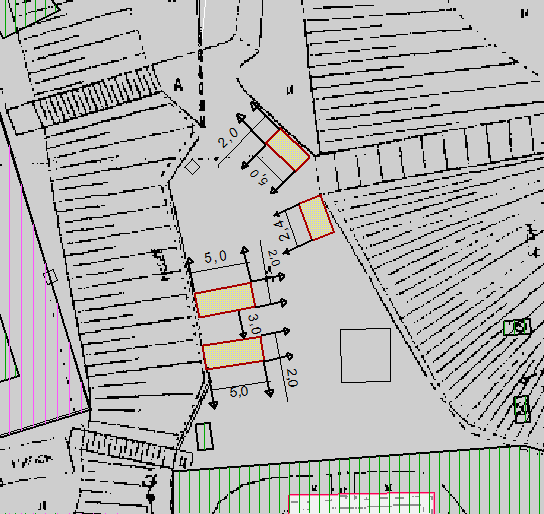 Глава муниципального образования«Железногорск-Илимское городское поселение»	   	    П.Н. БерезовскийПриложение 3
к плану мероприятий по организации
универсальной городской ярмарки
и продажи товаров на нейСхема размещения мест для продажи товаров
на универсальной городской ярмаркепо адресу: г. Железногорск-Илимский, район гостиницы «Магнетит»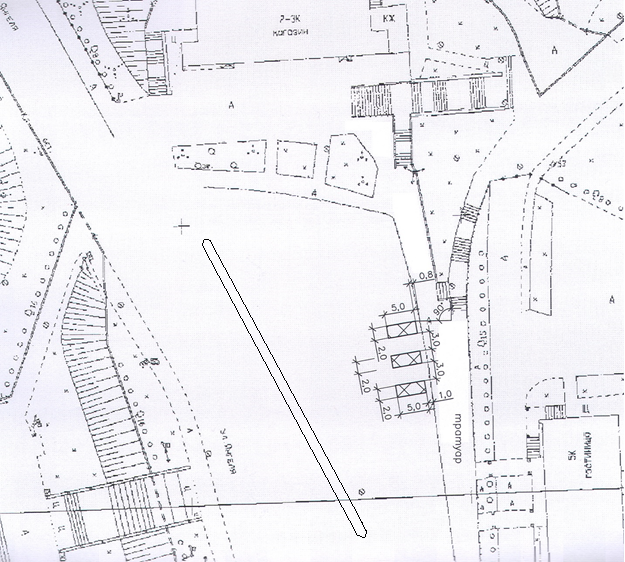 Глава муниципального образования«Железногорск-Илимское городское поселение»		     П.Н.БерезовскийПриложение 4
к плану мероприятий по организации
универсальной городской ярмарки
и продажи товаров на нейСхема размещения мест для продажи товаров
на универсальной городской ярмаркепо адресу: г. Железногорск-Илимский, кв-л 10, район № 2а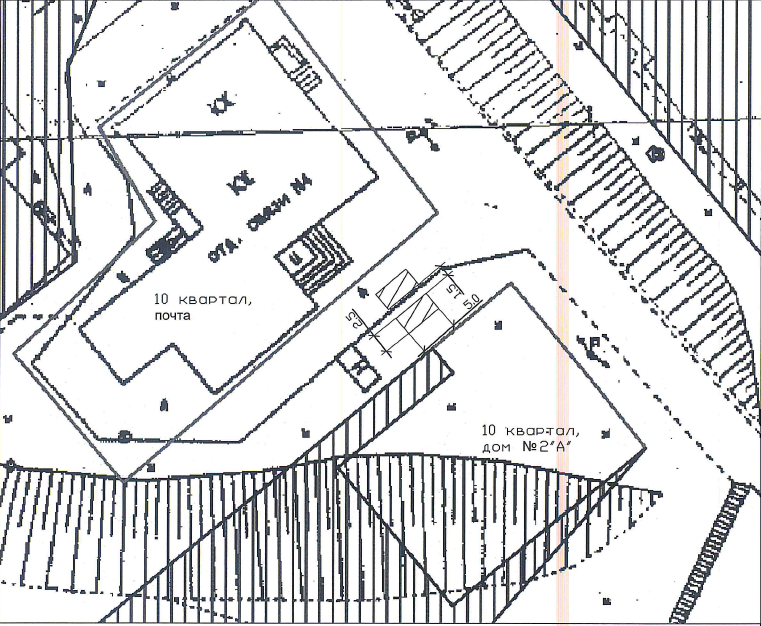 Глава муниципального образования«Железногорск-Илимское городское поселение»		     П.Н.БерезовскийПриложение 5
к плану мероприятий по организации
универсальной городской ярмарки
и продажи товаров на нейАССОРТИМЕНТ
реализуемых товаров на универсальной городской ярмарке
на территории города Железногорска-ИлимскогоЯнварь – март 2023 года:Масло растительное, сливочное;Мед и медовая продукция;Ягода свежезамороженная;Мясо.Апрель – июнь 2023 года:1.Масло растительное, сливочное;2.Мед и медовая продукция;3.Ягода свежезамороженная;4.Овощи,фрукты.5. Сахарная вата;6. Поп-корн;7. Воздушные шарики;8. Мороженое;9. Безалкогольные напитки;10. Организация аттракционов малых форм.Июль – сентябрь 2023 года:Овощи, фрукты;Бахчевые культуры;Масло растительное, сливочное;Мед и медовая продукция;Саженцы;6. Сахарная вата;7. Поп-корн;8. Воздушные шарики;9. Мороженое;10. Безалкогольные напитки;11. Организация аттракционов малых формОктябрь – декабрь 2023 года:Масло растительное, сливочное;Мед и медовая продукция;Ягода свежезамороженная;Мясо.Глава муниципального образования«Железногорск-Илимское городское поселение»		     П.Н.БерезовскийПодготовил:Гл.специалист ОСЭР							С.А.ГеращенкоСогласовано:Зам. Главы по инвестиционной политикеи экономическому развитию						Н.С.НайдаНачальник ОСЭР								С.А.ЗариповаЮО							